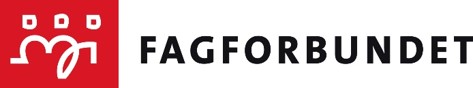                     Årsberetning for 2023                 Fagforbundet Follo avd 254Behandlet av årsmøtet 17.01.2024                        Folkets Hus i Ski InnledningFagforbundet Follo har gjennomført 10 styremøter og behandlet 61 styresaker i 2023.Fagforbundet Follo er og skal være synlige samt oppdatert i egen organisasjon. Vi skal lede og påse at vi følger våre egne mål, dette er til tider krevende. Året 2023 har vært preget av en del tunge saker, den private verden vokser i vårt område, det kommer stadig inn nye aktører. Enkelte saker pågår gjennom hele året og andre er fortsatt ikke avklart. Det er helt tydelig at arbeidslivet er tøffere og mere krevende både i privat og kommunal sektor, det kreves rett og slett mere av ansatte, medlemmer og oss tillitsvalgte. Det skal spares penger i kommunen noe som gjenspeiler innsparinger i de sårbare områder, av disse har kommunen rammeavtale med 3 aktører. Vi jobber for å opprette tariffavtaler på flere av stedene, men vi opplever motgang.        Vi har vært med på konfliktberedskap gjennom hele året, særlig i KS (kommune), PBL (Private barnehager) og NHO (privat område, særlig innen helse). Vi er ett Fagforbund og   Informasjonsflyten er stor gjennom hele året og vi må være forbered til enhver tid, da tariff foregår hele året.Vi var synlige med roser, kaker og fruktkurver i forbindelse med 8 mars, det var medlemmer i yrkesseksjon samferdsel og teknisk som var hovedprioriteringen i 2023. Vi opplever det som fortsatt utfordrende og få tillitsvalgte og medlemmer med på fagkvelder og opplæring. Derfor blir dette fokus i 2024. Det ble gjennomført 2 dagers opplæring med 60 tillitsvalgte i april noe som ble godt mottatt. Vi har vært synlige i media, via leserinnlegg og Facebook. Det ble et politisk skifte i Nordre Follo i kommune valget og dette er noe vi vil merke, i forma av privatisering og anbud på div tjenester, vi er derfor helt avhengig av våre fremste tillitsvalgte nemlig de ute på gulvet .  Vi har samarbeidsavtale og faste møter med politikerne i Nordre Follo Kommune.Vi drifter også huset vårt i Arvika mellom slagene, det er omfattende og krever sitt, det positive er at det er noe større pågang for leie. På slutten av sommeren måtte huset stenges grunnet kloakk utfordringer. Styret har i perioden hatt følgende sammensetning:Fagforeningens Frikjøpte tillitsvalgte (HTV) i 2023Representanter til forbundsregionens representantskap/regionmøte 	Til Fagforbundet sitt Representantskap/regionmøte har fagforeningen hatt følgende representanter:Wibecke Marie Eriksen, Grethe Olsen, Bente Stokker Knutsen, Anita Lorentzen og Linda Jeanette Jahr  Wibecke Marie Eriksen er vara til Fylkesstyret.Representanter til LO lokalt (gjelder ikke for Oslos fagforeninger) Bente Stokker Knutsen og Linda J Jahr ValgkomitéenValgkomitéen i henhold til vedtektene har bestått av:Revisorer Til å revidere fagforeningens regnskap, har det vært følgende revisorer og vara:1: Mirsada Veisa2: Jan -Freddy Lunde EriksenVara: KontorforholdFagforbundet Follo leier et kontor på Folkets hus i Gamleveien 37 1406 Ski. Her har Leder og nestleder sitt kontor. Vi har styremøter og div møter i våre lokaler.  Fagforbundet Follo eier to HP Probook pc, 2 I Phone (disse disponeres av leder og nestleder) og en hp skriver. Kontorfasilitetene er ikke av den beste sort, men dekker stort sett vårt behov og vi har tilgang på det vi trenger. På vårt budsjett har vi satt av 50 000 kr til leie av lokalet, inkludert strøm. De Frikjøpte tillitsvalgte har kontor, telefonen, pc og nødvendig kontorutstyr dekket av Nordre Follo kommune. ØkonomiKort oppsummering av opplysninger om regnskapet sett i forhold til budsjettet, og kommentarer dersom det er spesielle forhold som bør kommenteres. Budsjett og regnskap vises det til egen sak på årsmøtet. Andre eiendelerFagforbundet Follo eier et hus i Arvika med stor hage. Hyttekomiteen består av medlemmer i PUFF gruppa det vil si pensjonister og uføre. Huset leies ut til medlemmer og ikke medlemmer. Nødvendig vedlikehold betales av Fagforbundet Follo. Fagforbundet Follo har også en eiendel i Folkets hus i Ski.Vi betaler kr 500 pr år (medlemskap) Gunn Korsbøen sitter i styret i Folkets husAndel i Kolben kulturhus er kr 50Beskrivelse av fagforeningens organisasjonsområde - medlemmer og tillitsvalgte fordelt på tariffområderFagforeningen har per 31.12.2023 medlemmer innenfor følgende tariffområder:Y,C,D,AMedlemmer uten tariffavtaleFagforeningen har per 31.12.2023 medlemmer hos følgende arbeidsgivere uten tariffavtale:Fagforeningens klubborganisering hos ulike arbeidsgivere(jfr. vedtektenes § 11.7).KoordineringsleddBeskrivelse av fagforeningens deltakelse i koordineringsledd (jfr. vedtektenes § 12).-Wibecke M Eriksen leder av Koordineringsledd Havna Omsorg AS, styremedlem i Prima assistanse AS, Ecura bo habilitering, Assister Meg, Care avlasting, Care omsorg AS, Mio omsorg AS-Grethe Olsen er styremedlem i koordineringsledd Læringsverkstedet, PBL barnehage og Unilab   Medlemstall/ vervetall 31.12.2023-Fagforbundet Follo er synlig fysisk og via sosiale medier  MøtevirksomhetenDet er avholdt 10 styremøter. Styret har behandlet 61 saker.Styret har behandlet rundskrivBeskrivelse av saker som har vært tidkrevende: Vi kan ikke gå inn på saker som omhandler medlemmer. Men totalt har året 2023 vært spekket med mange saker i privat sektor, saker som brer seg utover hele året og noen er enda ikke sluttført. Det er helt tydelig at det er et tøffere arbeidsliv, i kommunal og privat sektor.  Andre møter /samlinger i fagforeningens regi: Fylkeskontoret har gjennomført samlinger for hovedtillitsvalgte, Vi har gjennomført møter med plasstillitsvalgte etc se eget aktivitetskrav Sosiale aktiviteter via Fagforbundet Follo Jubileumsfest for 40 og 25 års medlemskap og utdeling av jubileumsmerkeForedrag med Dysleksi Norge  To dagers styresamling Quiz kveld med over 60 påmeldte.Fag kveld i regi av yrkesseksjon helse og sosial og yrkesseksjon kirke kultur og oppvekst Vi er massivt ute i begge Fagforbundsukene, tillitsvalgts uka og kvinnedagen 8 mars  UngdomsutvalgetUtvalgets sammensetning:Leder: Theo MølsterIngen aktivitet i 2023 Pensjonistutvalget (Puff)Årsberetning 2023for Puff.Vi er inne i en veldig god vekst i gruppa og vi er nå oppe i ca25stk hver mandag. Ikke de samme hver mandag, så dette blir mange i løpet av et år. Vi har hatt 30 vanlige treff, 2 temadager på våren, Sølvi fra Floranett og Steinar Karlsrud fra historielaget.  Dugnadstur til Arvika har vi hatt bare på våren. Hadde jubileumsmerke utdeling for 11 jubilanter. Veldig hyggelig kveld.Vi startet høsten med en tur rundt Hvervenbukta, og i september hadde vi tur til Drammen, med besøk med guide på Gulskogen gård og videre til Aass bryggeri. Vi har hatt to mandager hvor vi har lært og tove av Betty Hemsen Ruud. To mandager med juleverksted og året ble avsluttet med juleavslutning for 40 stykker den 11.des.Styret i Puff har bestått av:Ambjørg Myrvang, lederElse Morken, nestlederMona Olsen, kasserer og sekretærGreta Gjerde, styremedlem
Liv Maurstad, styremedlemAnne Marit Liøkel, styremedlemKarin Aarhus, styremedlemLesley Haldane, styremedlemSeksjonsstyret for yrkesseksjon helse og sosialUtvalgets sammensetning: Leder Berit Wicklund Vangsøy og Nestleder Liv Randi Eltvik Sæthern  Årsberetning for Yrkesseksjon Helse og Sosial 2023. Som leder for yrkesseksjonen har jeg deltatt på: Styremøter i Fagforbundet Follo Felles seminar med alle Fagforbundets foreninger i Follo og fylkeskommunen. Representere i Representantskapet i yrkesseksjonen på fylke. Leder har også vært med i ansettelsesrådet til «Menn i Helse» i hele Viken.  Leder har vært med på samlinger med Yrkesseksjonen sentral i Viken. Nestleder er deltagende som hovedtillitsvalgt ved ansettelser av lærlinger i kommunen.  Leder og Nestleder har deltatt ved Fagforbundet Follos markering av 8 mars med utdeling av roser.  Leder og Nestleder har hjelp til med utlevering av gaver til medlemmer flere ganger i løpet av året. Leder og nestleder har sammen med yrkesseksjon kirke kultur og oppvekst holdt en temakveld for medlemmer, 28.nov om seksual helse for utviklingshemmede med ca. 40 deltakere. Sammen med de andre yrkesseksjonene ble det avholdt Quiz kveld 3 nov. med ca. 65 deltakere. Leder og nestleder har vært med på tillitsvalgtopplæring/samling 16-18 april. Leder og nestleder har deltatt på representantskapsmøte med avvikling av Fagforbundet Viken og stiftelsen av Fagforbundet Akershus. Nestleder ble på dette møtet valgt inn som medlem av Yrkesseksjonen helse og sosial i Fagforbundet Akershus.  Leder og/eller nestleder har vært til stede på alle utvalgsmøter innen omsorg, helse og seniorpolitikk i Nordre Follo kommune.  Det er ikke blitt markert merkedager annet enn på sosiale medier dette året jr. handlingsplanen.  Har deltatt ved markeringer i fagforbundsuker.  Berit Wicklund Vangsøy Leder for yrkesseksjon helse og sosial Seksjonsstyret for yrkesseksjon kontor og administrasjonUtvalgets sammensetning:Ann Sølvi Bakken er yrkesseksjonslederIngen aktivitet i 2023  Seksjonsstyret for yrkesseksjon samferdsel og tekniskUtvalgets sammensetning:Ingen sammensetning. Men det har blitt gjennomført grilling på Drømtorp og Sofiemyr via plasstillitsvalgte i ks 300 Ingen møter avholdt. Leder av yrkesseksjonen har jobbet mest i iks gjenoppbygging av Follo Brannvesen iks  Seksjonsstyret for yrkesseksjon kirke, kultur og oppvekstUtvalgets sammensetning: Eget vedlegg kommer Fagforeningens aktiviteter og utfordringer på kort og lang siktSe eget XLark Nå situasjonen 2023 er utgangspunktet for fagforeningens aktiviteter og utfordringer på kort og lang sikt. Vi opplever noe mere deltagelse og påmeldinger til aktiviteter og men lite tilbakemeldinger, det tar tid å finne møte flyten etter  covid 19, men vi ser en positiv fremgang. Vi kjører noe på temas og noe fysisk, etter Fagforbundets retningslinjer. Det er en utfordring med oppmøter på opplæring for tillitsvalgte og på medlemsmøter.    Målsettinger og planer i perioden Viser til Handlingsplan/ Tiltaksplan  Fagforeningens målsetting Få et tettere og oftere samarbeid med plasstillitsvalgte. Vi kjører tillitsvalgtes time på teams minimum hver annen måned, (KS 300 og PBL). Samtidig har vi fysiske møter. KS 300 er det største klubben med det største vervepotensialet. Vi har fortsatt en lang vei og vi må innse at vi ikke har klart alle våre mål i 2023 et eks: tillitsvalgtes time lokalt i alle områder, men vi har noe tettere samhandling med våre tillitsvalgte. Dette blir også en av de viktigste oppgavene i 2024 – 2025. Vi jobber videre med opplæring og trygging av våre tillitsvalgte.  RepresentasjonForbundsregionenVara til Fylkesstyret 2023 Wibecke Marie Eriksen Yrkesseksjoner: vara medlemmer i yrkesseksjon kirke kultur og oppvekst Kari Bente Haulan / yrkesseksjon helse og sosial Berit V Wiclund og Liv Randi Eltvik Sæthern Faglig/politisk utvalgFagforbundet Follo har faste oppsatte møter med politikerne våre. AP, SV og Rødt.Her er det høy takhøyde og bra samhandling.   Andre utvalgDe frikjøpte tillitsvalgte i KS 300 (kommunen) sitter i de overordna fora i kommunen som: samarbeidsutvalget, partssammensatt utvalg og arbeidsmiljøutvalget. Kurs og konferanser Se eget vedlegg i XL  Fagforeningens anvendelse av organisatorisk frikjøp/ «spleiselag»Avd 254 Fagforbundet Follo har søkt om organisatoriske midler. Vi har i 2023 samarbeidet med 6 andre fagforeninger i forbindelse med en frikjøpt ressursperson i 80% stilling til fane 2 (medlemsregisteret vårt) Dette er en viktig og nyttig jobb, selv om leder av 254 er inne og justerer i fane 2, er hovedoppgaven til den frikjøpte i prosjektet å kjøre våre trekkelister samt følge med på restanse= de som ikke betaler sin kontingent. Vedtak fra landsmøte: ved 3 mnd. i restanse blir man nå strøket som medlem i Fagforbundet. I praksis er dette 5 ubetalte måneder, som følge av at systemet vårt henger 2 måneder etter. Prosjektet ble avsluttet i desember 2023, ressurspersonen ble valgt til leder av Fagforbundet Akershus.  Fagforbundet Follo valgte da å gå ut av prosjektet og selv ta ansvaret, dette er en oppgave som gjenspeiler frikjøpet vi har i lokal forening samtidig som dette uansett er en leders oppgave.  Sted og datoFagforeningsstyrteNavnOrganisatoriskfrikjøp og frikjøpsprosent(Ikke spleiselaget)Honorar i kr200 pr. oppmøte Ansvars-område etter vedtekteneog retnings- linjeneLederWibecke Marie Eriksen 100%NestlederGrethe Olsen 100%Opplærings- ansvarligGrethe OlsenKassererHilde Holtet Leder yrkesseksjon helse og sosialBerit Wiklund Vangsøy55% som hovedtillitsvalgtLeder yrkesseksjon kirke, kultur og oppvekstLinda Jeanette Jahr  0Leder yrkesseksjon samferdsel og tekniskPetter Narvesen 0Leder yrkesseksjon kontor og administrasjonAnn Sølvi Bakken 0UngdomstillitsvalgtTheo Mølster 0PensjonisttillitsvalgtAmbjørg Myrvang 0StyremedlemAnita Lorentzen 100% som hovedtillitsvalgtStyremedlemGunn Korsbøen 0StyremedlemBente Stokker Knutsen 100% Fylkeskontoret StyremedlemStyremedlem Espen Rene Andersson Åslaug Nygård  (PBL)Vararepresentant yrkesseksjon helse og sosialLiv Randi Eltvik Sæthern100% Hovedtillitsvalgt Vararepresentant yrkesseksjon samferdsel og tekniskVararepresentant yrkesseksjon kirke, kultur og oppvekstVararepresentant kontor og administrasjon-Vara ungdomstillitsvalgt-Vara pensjonisttillitsvalgtElse Morken Vara styremedlemVervNavnFrikjøpsprosentTariffavtaleFrikjøpt tillitsvalgt Anita Lorentzen100%KS 300Frikjøpt tillitsvalgtLiv Randi E Sæthern100%KS 300Frikjøpt tillitsvalgtKersti Pape 100%KS 300Frikjøpt tillitsvalgtFrikjøpt tillitsvalgtBerit W Vangsøy Kari Bente Haulan55%55%KS 300KS 300LederRandi OlsenNestlederMedlemmerUngdomsrepresentantTheo Mølster Representant for yrkesseksjon Helse og sosial -Line Frich NilsenRepresentant for yrkesseksjon Kontor og administrasjonRepresentant for yrkesseksjon Kirke, kultur og oppvekstBente MartinsenRepresentant for yrkesseksjon Samferdsel og tekniskPensjonistrepresentantElse Morken EIENDELER OG EGENKAPITALEIENDELER OG EGENKAPITAL Pr. 01.01.2023  Pr. 31.12.2023  Endring i perioden Kontaktkasse (PUFF)                  198,00                   198,00                            -                         -198,00 Brukskonto 9001.06.42913          636 142,06           636 142,06           486 445,36               -149 696,70 Rentekonto 9001.68.22387          537 340,07           537 340,07           484 198,07                 -53 142,00 Hyttekonto 9001.06.54385             31 443,48              31 443,48              17 851,83                 -13 591,65 PUFF  9852.05..48696             24 188,69              24 188,69              11 872,54                 -12 316,15 Dråpen i havet 1813.61.85477          107 300,00           107 300,00           100 304,00                   -6 996,00 Kortsiktig fordringer                           -                              -                              -                                   -   Sum omløpsmidler       1 336 612,30        1 336 612,30        1 100 671,80               -235 940,50 Fritidseiendom Arvika       1 016 533,00        1 016 533,00        1 016 533,00                                 -   Andel samfunnshuset                    50,00                     50,00                     50,00                                 -   Sum anleggsmidler       1 016 583,00        1 016 583,00        1 016 583,00  Sum eiendeler og egenkapital        2 353 195,30        2 353 195,30        2 117 254,80               -235 940,50 TariffområdeAntall medlemmerKS 300 Nordre Follo Kommune 	yrkesaktive y,c,d,1461KS 1701 konkurranseutsatte bedrifter)11KS 100 Brann pluss Øst 110 sentralen 112KA5NHO 453  5PBL36Virke 00412TOTALT ALLE MEDLEMMER 02.01.2024 2500ArbeidsgiverAntall medlemmer12 Arbeidsgivere uten avtale Totalt medlemmer uten tariffavtale 27/ 11 menn – 16 kvinnerBo HjemmeAS –Hava omsorg As – Veterinær – Maurtua barnehage – Tolkenett As- 2 tannleger – samfunnshuset AL – semantix – novus bemanning AS – smådyrsklinikk Langhus – minibuss – imr AS vitality ski- Tektus as ArbeidsgiverTariffområdeNavn på klubbleder (tillitsvalgt etter hovedavtalen)Klubb-styre (JA/NEI)Hvis NEI, hva er grunnen til dette?Nordre Follo Kommune KS 300 Kari Bente HaulanJa Follo Brannvesen KS 100 Petter Narvesen Ja Nordre follo renseanlegg KS 1701Roar Ja Hebekkskogen bhg PBLMette Holseth Nei Dalstunet PBL Åslaug Tangen jaØst 110 KS 100Ja Ny klubblederFagforeningensvervemål:2023Fagforeningensvervemål:2023Fagforeningensvervemål:2023Fagforeningensvervemål:2023Fagforeningensvervemål:2023Vervemål totalt: Vervemål totalt: Måloppnåelse:Måloppnåelse:Måloppnåelse:175 175 204 204 204 Medlemstall totalt:Medlemstall totalt:Medlemstall totalt:Medlemstall totalt:Medlemstall totalt:31.12.2231.12.2231.12.222494 ALLE2494 ALLEAntall yrkesaktive medlemmer under 30 år:Antall yrkesaktive medlemmer under 30 år:Antall yrkesaktive medlemmer under 30 år:Antall yrkesaktive medlemmer under 30 år:Antall yrkesaktive medlemmer under 30 år:Antall pensjonistmedlemmer og uføre Antall pensjonistmedlemmer og uføre Antall pensjonistmedlemmer og uføre Antall pensjonistmedlemmer og uføre Antall pensjonistmedlemmer og uføre Antall pensjonistmedlemmer og uføre 31.12.202321931.12.202321931.12.23 31.12.23 31.12.23 31.12.23 684 r,p u684 r,p uAAP 31.12.2023AAP 31.12.2023AAP 31.12.2023AAP 31.12.20235959Studenter:Studenter:Studenter:Studenter:Lærlinger:Lærlinger:Lærlinger:Elever:Elever:Elever:Elever:31.12.2388831.12.202331.12.20233031.12.2331.12.2331.12.238Antall yrkesaktive 1621Antall yrkesaktive 1621Antall yrkesaktive 1621Antall yrkesaktive 1621Antall yrkesaktive 1621Antall yrkesaktive 162131.12.2331.12.2331.12.23165416541654Har fagforeningen samarbeidsavtale med AP?JA Har fagforeningen inngått avtale med andre politiske partier?JASV, RØDT                   Type kurs:Antall TV gjennomførtDato gjennomførtRegistrert i AOFFase 1                  36Ja Fase 2                  6Uke 24 2023 Ja region Temakurs i Ansettelser22Mai 2023 Temakurs i FerielovenTema kurs i grunnleggende forhandlinger5Juni 2023 Ja regionGrunnleggende turnus5Ja region                   Type kurs:Antall TV gjennomførtDato gjennomførtRegistrert i AOFYrkesseksjons konferanse                            3Nov og sept.Ja region Representantskap 4Det har blitt gjennomført tillitsvalgts time i viken. Teams møter med tillitsvalgte yrkes seksjonsvis har også blitt benyttet gjennom 2023  FagforeningslederFagforeningslederNestlederOpplæringsansvarligKassererLeder yrkesseksjon kirke, kultur og oppvekstLeder yrkesseksjon helse og sosialLeder yrkesseksjon kontor og administrasjonLeder yrkesseksjon samferdsel og tekniskPensjonisttillitsvalgtUngdomstillitsvalgtStyremedlemStyremedlemStyremedlemStyremedlemStyremedlemStyremedlemStyremedlemStyremedlemStyremedlem